Western Australia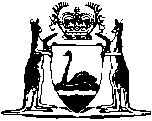 Competition Policy Reform (Taxing) Act 1996Western AustraliaCompetition Policy Reform (Taxing) Act 1996Contents1.	Short title	12.	Commencement	13.	Imposition of tax	1Notes	Compilation table	2Western AustraliaCompetition Policy Reform (Taxing) Act 1996An Act to impose certain fees referred to in section 37(3) of the Competition Policy Reform (Western Australia) Act 1996 to the extent that any such fee may be a tax. 1.	Short title 		This Act may be cited as the Competition Policy Reform (Taxing) Act 1996 1.2.	Commencement 		This Act shall be deemed to have come into operation on 21 July 1996.3.	Imposition of tax 		To the extent that any fee referred to in section 37(3) of the Competition Policy Reform (Western Australia) Act 1996 may be a tax, this Act imposes the fee.Notes1	This is a reprint as at 5 December 2003 of the Competition Policy Reform (Taxing) Act 1996.  The following table contains information about that Act and any reprint. Compilation tableShort titleNumber and yearAssentCommencementCompetition Policy Reform (Taxing) Act 199651 of 199631 Oct 199621 Jul 1996 (see s. 2)Reprint 1:  The Competition Policy Reform (Taxing) Act 1996 as at 5 Dec 2003Reprint 1:  The Competition Policy Reform (Taxing) Act 1996 as at 5 Dec 2003Reprint 1:  The Competition Policy Reform (Taxing) Act 1996 as at 5 Dec 2003Reprint 1:  The Competition Policy Reform (Taxing) Act 1996 as at 5 Dec 2003